       Hindustan Latex Family Planning Promotion Trust (HLFPPT)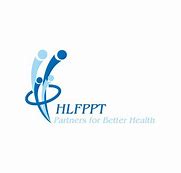 Expression of Interest (EoI) invited from Agencies for hiring of  130 Mobile Medical Units (MMUs) & 130 Team Transport Vehicles for MMU teams.HLFPPT has been awarded the work to provide health care services through MMUs on behalf of National Health Mission in all Districts of Assam.Agencies with experience to provide MMUs or Team Transport Vehicles for Mobile Medical Teams on hiring basis may send their Expression of Interest (EoI) along with relevant Technical  & Financial capability statement at the address given below  latest by 18.00 pm on or before 14th July ‘2018. Team Leader- Administration & CommercialHLFPPT-B-14 A, Second Floor, Sector-62, Gautam Budh Nagar, Noida-201307 UP, Tel # 0120-4673600